The Kenya Reptile AtlasA free, downloadable atlas of Kenya’s reptiles. This is a free source of regularly updated information on Kenya’s Reptiles.  Authors: Stephen Spawls, Beryl Bwong, Patrick Malonza, Vincent Muchai, Victor WasongaObtainable under ‘downloads’ at    Kenyareptileatlas.com;  This project is funded by the Rufford Foundation under the auspices of the National Museums of Kenya; Department of Herpetology. 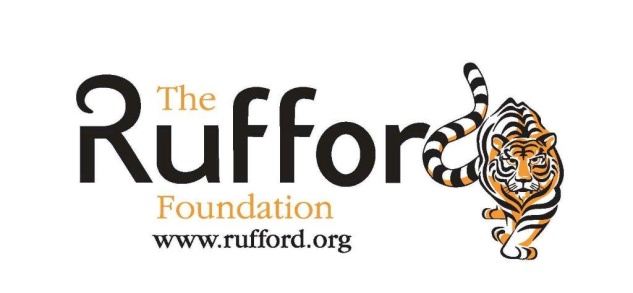 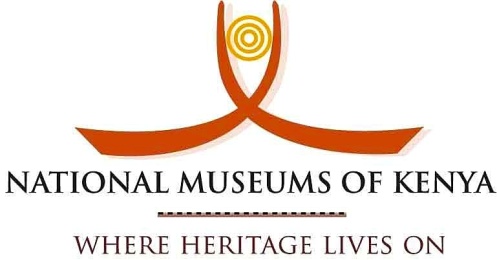 A New Checklist of the Reptiles of Kenya: Part 2; SnakesSince the publication of the comprehensive Field Guide to the Reptiles of East Africa, by Spawls, Howell, Drewes and Ashe, in 2002, (known for short as the FGREA) the taxonomy of snakes has changed, as have a number of names.  In addition, several species have been recorded in Kenya for the first time.   So here is a current list of the snakes known to occur in Kenya at present; and we will update this from time to time.  All other reptiles are in part 1.  We’re using the nomenclature of the Reptile Database    (www.reptile-database.org), which is also regularly updated and an excellent source of information.   The names are given thus: new scientific name, old scientific name in brackets (if different, if not then no second name), common name, old common name in brackets (if different).   Species new to Kenya since the publication of the FGREA (newly described, or recorded for the first time, or elevated from the synonymy of another species) are indicated by an asterisk *.  Where a photograph is shown, it is of the species directly above the picture (i.e. the picture is below the name).Readers should be aware that the reptile taxonomy has undergone significant changes during the last 20 years.  This stems from relationships revealed by analysis of various biochemicals, in particular the sequence of bases in nucleic acids such as DNA.  Nowadays, snakes are believed to be a clade of legless lizards.  Anyone wanting to familiarise themselves with the current situation should read the papers of Robert Alexander Pyron and his co-workers.  The old ideas, such as that worm snakes are the most ‘primitive’ and vipers the most ‘advanced’ snakes have been superseded by a new relationship.  For example, it is believed that colubrid snakes (what you might call ‘regular’ snakes) are the most recently evolved.  We have used, as far as possible, the most up-to-date taxonomy, and also tried to follow the order of the FGREA, but changes mean that this isn’t always possible.  So if the species you want doesn’t seem to be in order, scan up and down. Our grateful thanks are extended to those who had a critical look at this list and made helpful comments and suggestions, and those who allowed us to use their photographs, including the Bio-Ken team (Sanda Ashe, Royjan Taylor, Anton Childs), Bill Branch and Tomas Mazuch. Order Squamata;   Snakes     Sub-order Ophidia (also Serpentes)Superfamily Typhlopoidea  (Scolecophidia)   Family Typhlopidae  Subfamily Afrotyphlopinae  African Blind SnakesNB:  Readers should be aware that the taxonomy of the blind snakes is in a state of flux.  Recent work by Robert Alexander Pyron, Don Broadley, Van Wallach, S Blair Hedges and associated zoologists has produced conflicting evidence as to which genera are valid.  Some names have changed twice inside two years.  We use here the names from the reptile database, accessed in August 2014.  Afrotyphlops angolensis   (Typhlops angolensis)     Angola blind snake Afrotyphlops brevis    (Rhinotyphlops brevis)   Angle-snouted blind snake Afrotyphlops calabresii   (Typhlops cuneirostris)      Wedge-snouted blind snake* Afrotyphlops kaimosae   Kakamega blind snake Afrotyphlops lineolatus   (Typhlops lineolatus)    Lineolate blind snake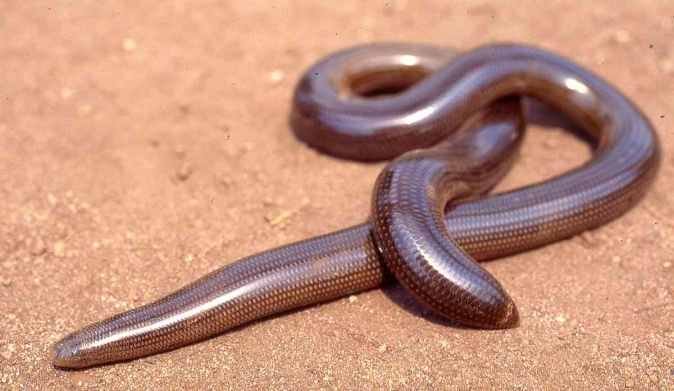 * Afrotyphlops nanus    Kenyan dwarf blind snakeAfrotyphlops mucruso    (Rhinotyphlops mucruso)     Zambezi blind snakeRhinotyphlops ataeniatus    Somali blind snakeRhinotyphlops unitaeniatus   Yellow-striped blind snake/stripe-backed blind snake (picture © James Ashe)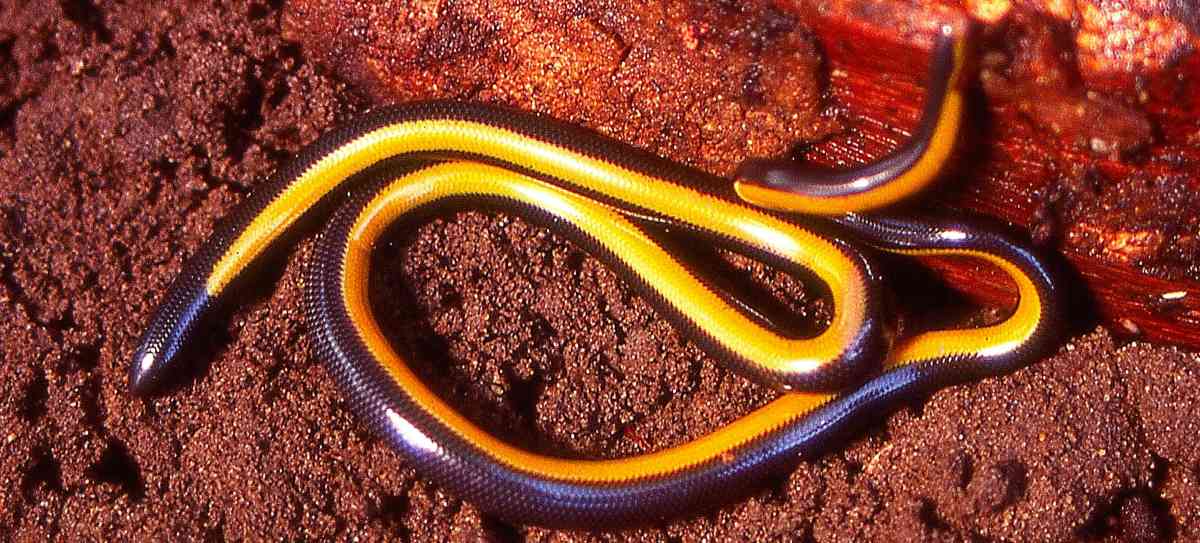 * Letheobia swahilica   Swahili gracile blind snake/coastal blind snake (elevated from the synonymy of Rhinotyphlops pallidus, now Letheobia pallida and confined to Zanzibar) Letheobia lumbriciformis   (Rhinotyphlops lumbriciformis)   Worm-like blind snakeIndotyphlops braminus    (Ramphotyphlops braminus)    Flower-pot blind snake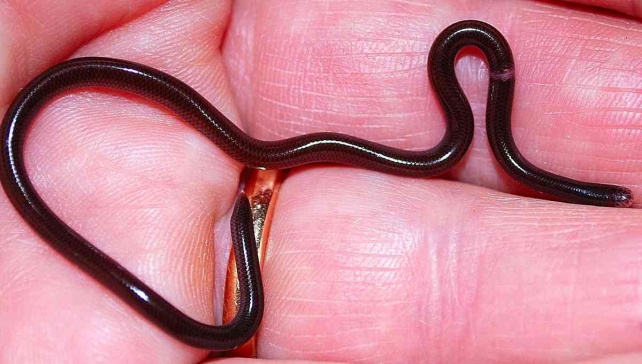 Superfamily Typhlopoidea  (Scolecophidia)   Family Leptotyphlopidae (Slender Blind Snakes)  Subfamily Leptotyphlopinae  worm snakesEpacrophis  boulengeri   (Leptotyphlops boulengeri)     Lamu worm snake Epacrophis drewesi    (Leptotyphlops drewesi)         Drewes’ worm snake* Leptotyphlops aethiopicus     Ethiopian worm snake* Leptotyphlops howelli    Kim Howell’s worm snake* Leptotyphlops keniensis    Mt Kenya worm snakeLeptotyphlops macrops   Large-eyed worm snake* Leptotyphlops nigroterminus   Black-tipped worm snakeLeptotyphlops scutifrons     Peters’ worm snake (two subspecies L. s. merkeri in the southeast and L. s. pitmani in the far west) 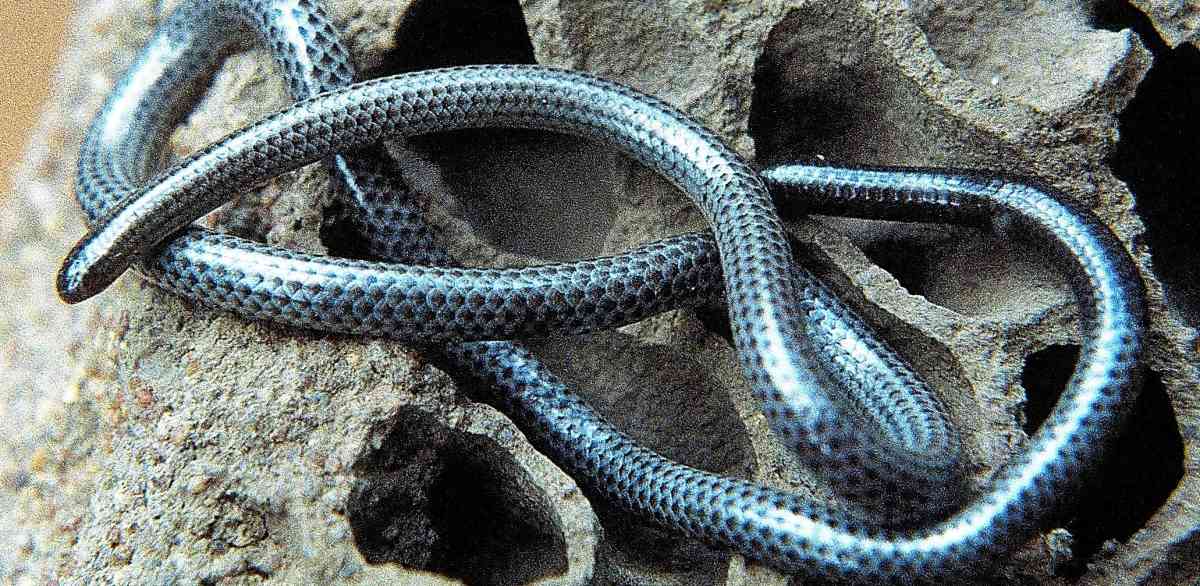 * Myriopholis braccianii    (Leptotyphlops braccianii)  Scortecci’s worm snake  * Myriopholis tanae     (Leptotyphlops tanae)  Tana Delta worm snakeMyriopholis macrorhyncha   (Leptotyphlops macrorhynchus)    Hook-snouted worm snake Superfamily Pythonoidea    (Pythons and relatives)   Family Pythonidae  PythonsPython natalensis    Southern African rock python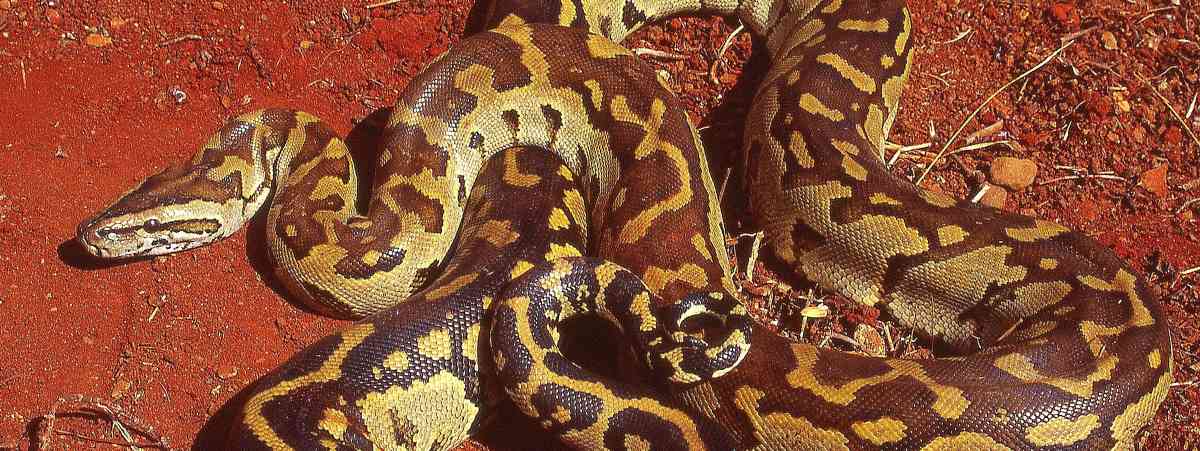 Python sebae  Central African rock pythonSuperfamily Booidea    Family Boidae (Boas)  Family Erycidae   Sand boas Eryx colubrinus    Kenya sand boa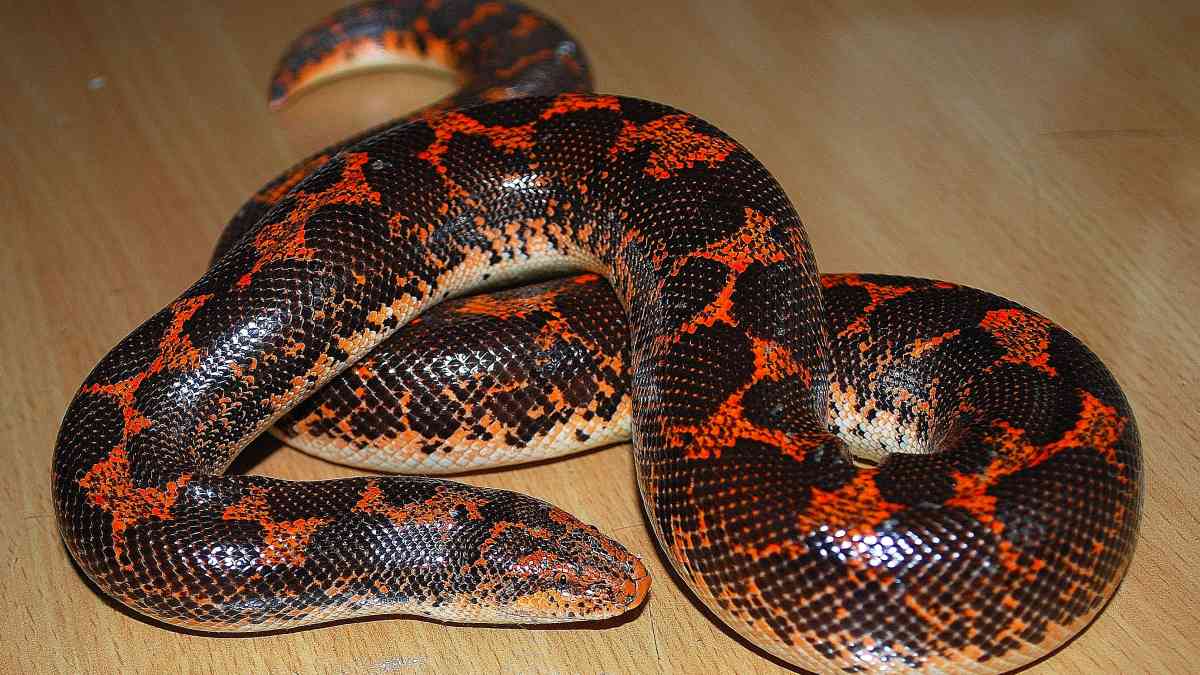 Superfamily Colubroidea   Family Lamprophiidae Subfamily  Lamprophiinae  African House snakes, wolf snakes and alliesBoaedon fuliginosus   (Lamprophis fuliginosus)    Brown house snake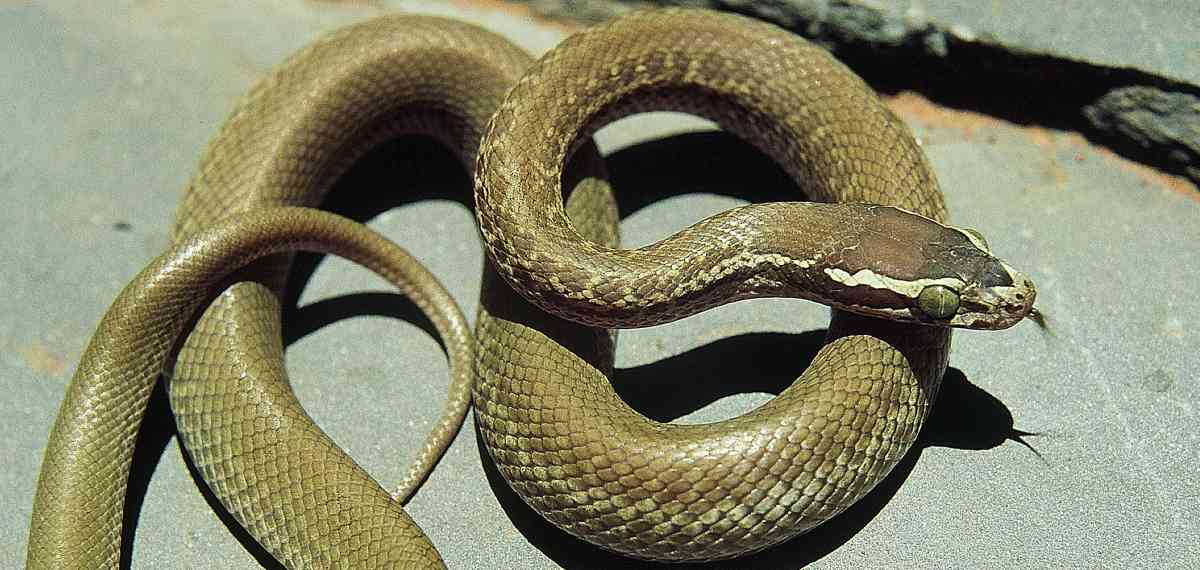 * Boaedon olivaceus   (Lamprophis olivaceus)     Olive house snakeLycophidion capense    Cape Wolf snake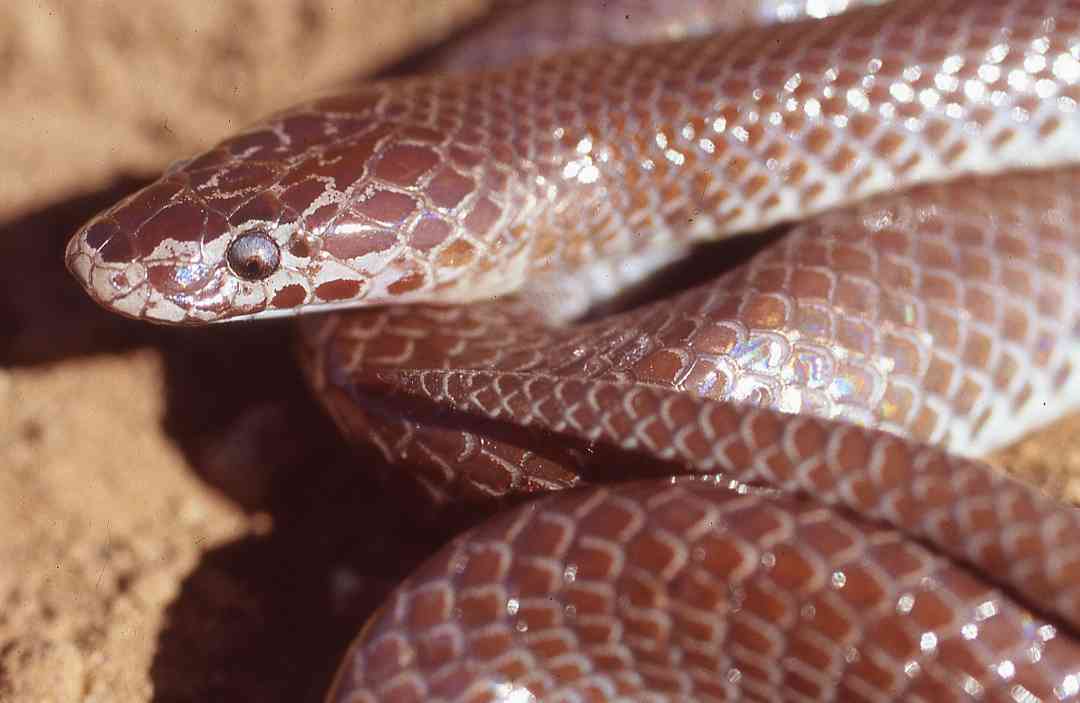 Lycophidion depressirostre    Flat-snouted wolf snakeLycophidion ornatum    Forest wolf snakeLycophidion taylori   Taylor’s wolf snake(picture ©Lorenzo Vinciguerra)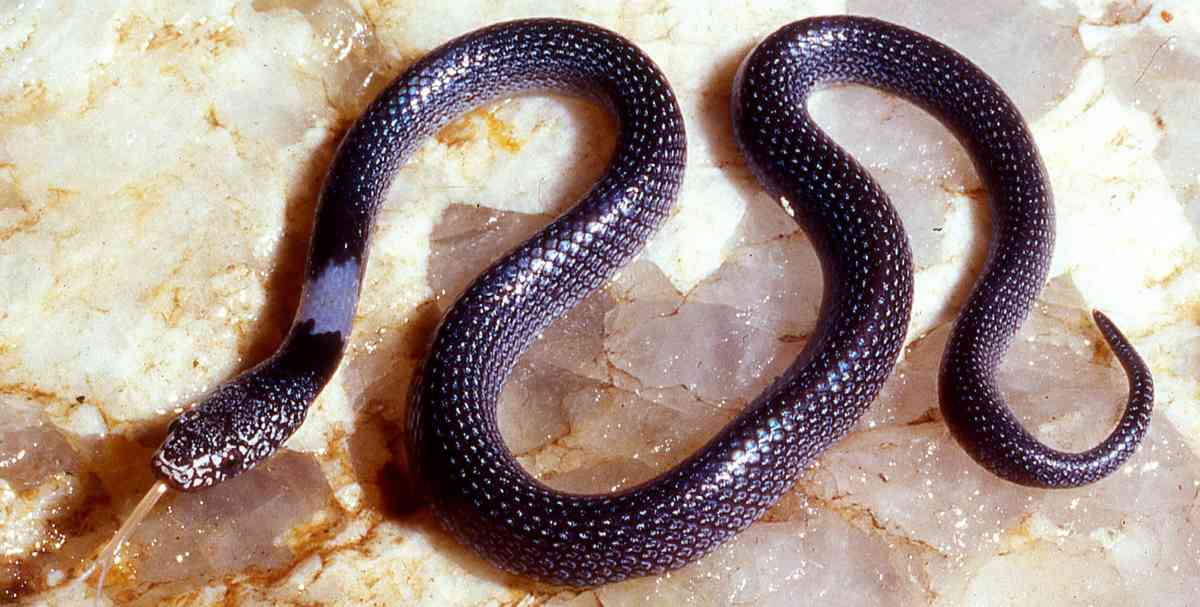 Hormonotus modestus    Yellow forest snakeGonionotophis chanleri   (Mehelya capensis, eastern ‘unicolor’ populations)   Chanler’s file snake (Cape file snake)Gonionotophis savorgnani   (Mehelya capensis, western populations) ) De Brazza’s file snake/Congo file snake  (Cape file snake) Gonionotophis nyassae   (Mehelya nyassae)    Dwarf file snake/black file snake  Superfamily Colubroidea   Family Lamprophiidae   Subfamily Pseudaspidinae  mole snakesPseudaspis cana    Mole snake           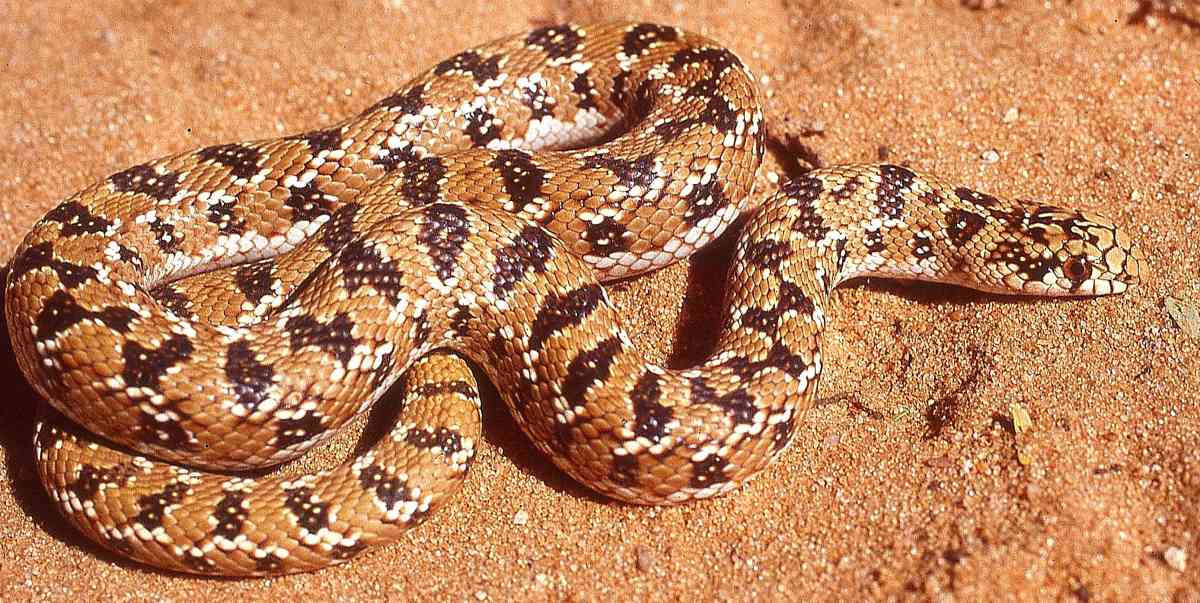 Superfamily Colubroidea    Family Lamprophiidae  Subfamily Pseudoxyrhophiinae  Malagasy colubroidsDuberria lutrix  East African slug-eater  (slug eater)Superfamily Colubroidea    Family Lamprophiidae  Subfamily Psammophiinae    Sand snakes, bark snakes, skaapstekers and beaked snakesHemirhagerrhis kelleri    Striped bark snake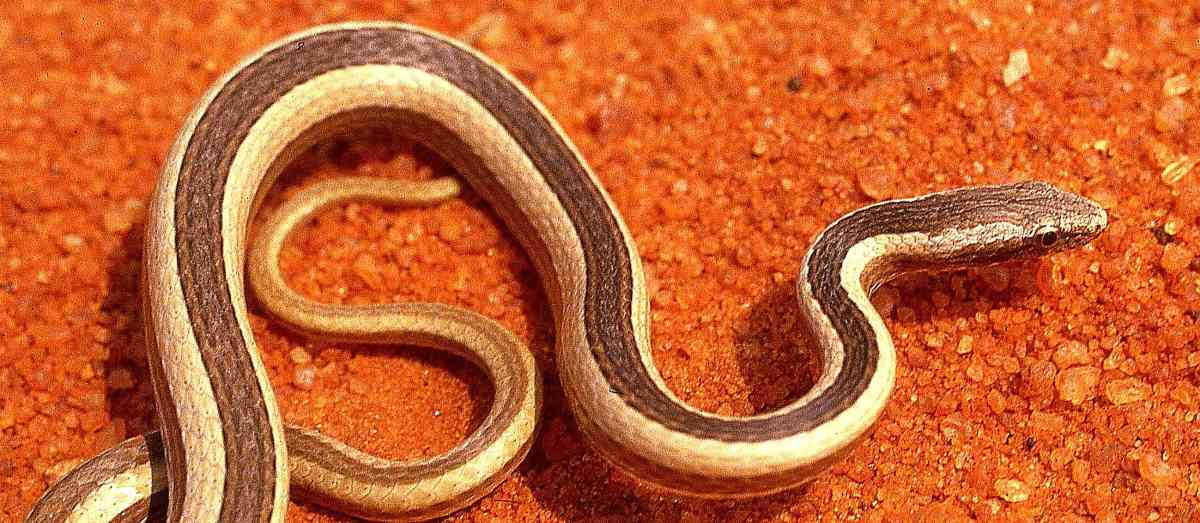 Hemirhagerrhis nototaenia   Southern bark snake (bark snake)  * Hemirhagerrhis hildebrandtii   Kenyan bark snake 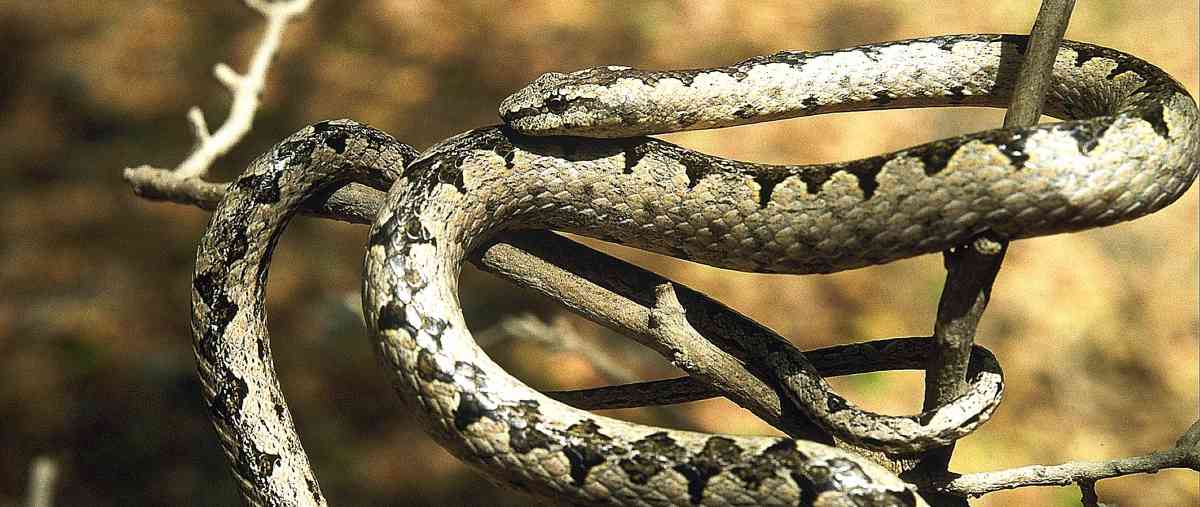 Psammophylax multisquamis    Kenyan striped skaapstekerRhamphiophis rostratus    Rufous beaked snakeRhamphiophis rubropunctatus    Red-spotted beaked snakePsammophis lineatus   (Dromophis lineatus)    Striped olympic snake Psammophis pulcher    Beautiful sand snake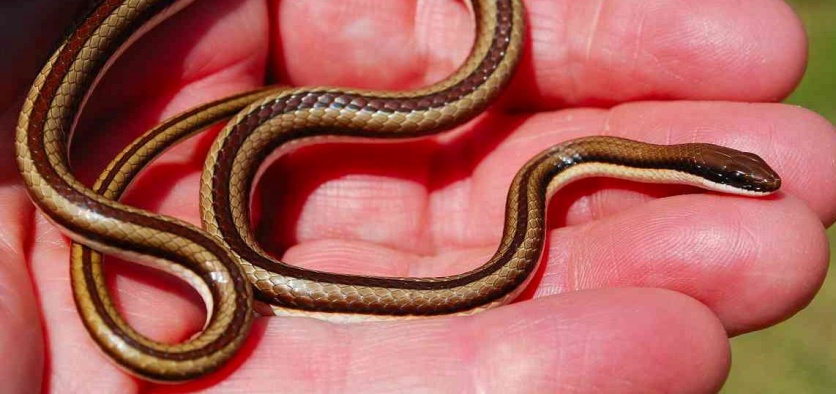 Psammophis mossambicus    Olive sand snake/Hissing sand snakePsammophis orientalis    Eastern stripe-bellied sand snakePsammophis rukwae    Lake Rukwa sand snakePsammophis sudanensis    Northern stripe-bellied sand snakePsammophis punctulatus    Speckled sand snakePsammophis biseriatus    Link-marked sand snake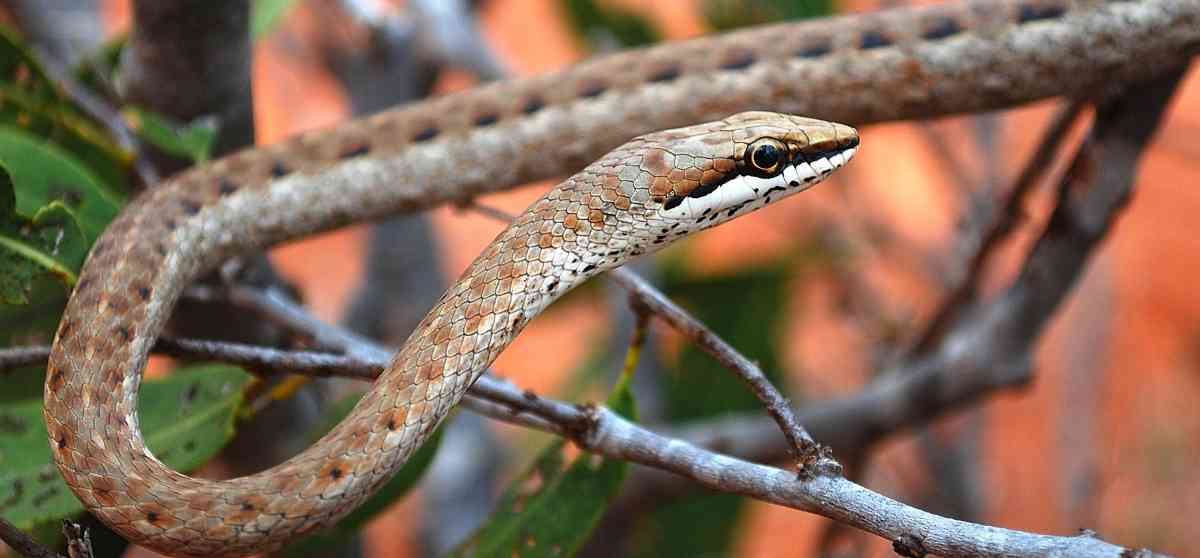 Psammophis tanganicus    Tanganyika sand snake  Superfamily Colubroidea    Family Lamprophiidae Subfamily Prosymninae  Shovel-snoutsProsymna ambigua    Angolan shovel-snoutProsymna ruspolii    Prince Ruspoli’s shovel-snoutProsymna stuhlmanni      East African shovel-snoutSuperfamily Colubroidea    Family Lamprophiidae Subfamily Aparallactinae  burrowing snakesAparallactus guentheri    Black centipede-eaterAparallactus jacksoni    Jackson’s centipede-eater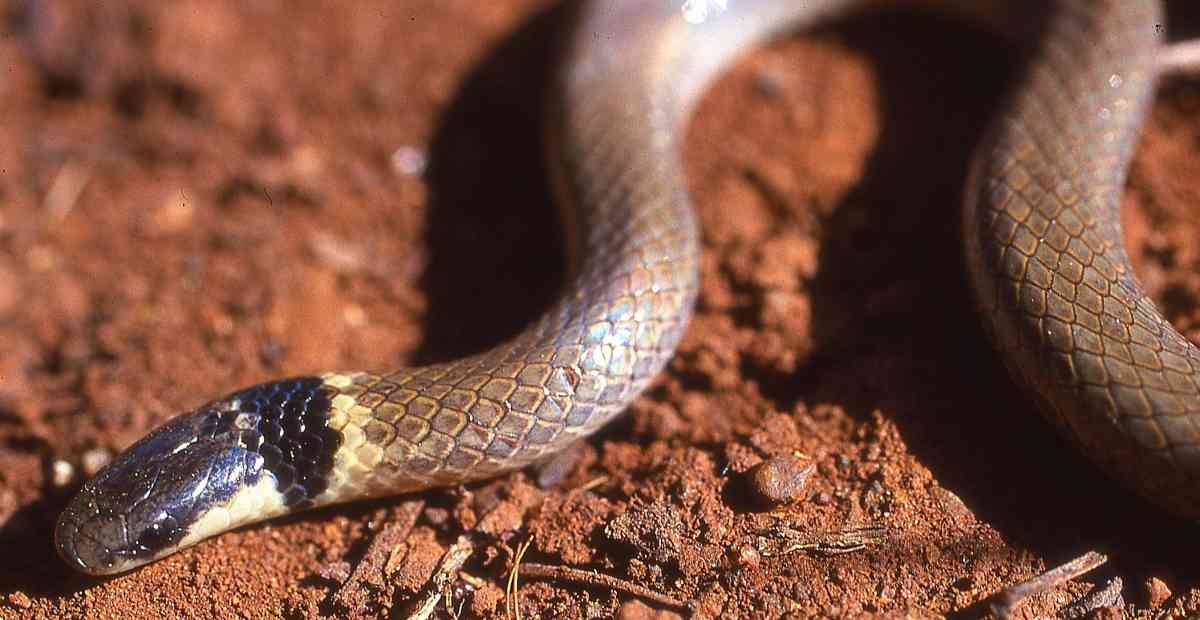 Aparallactus lunulatus    Plumbeous centipede-eaterAparallactus turneri    Malindi centipede-eaterPolemon christyi    Christy’s snake-eaterAmblyodipsas polylepis    Common purple-glossed snakeAmblyodipsas teitana    Taita Hills purple-glossed snakeAmblyodipsas unicolor    Western purple-glossed snakeMicrelaps bicoloratus    Two-coloured snake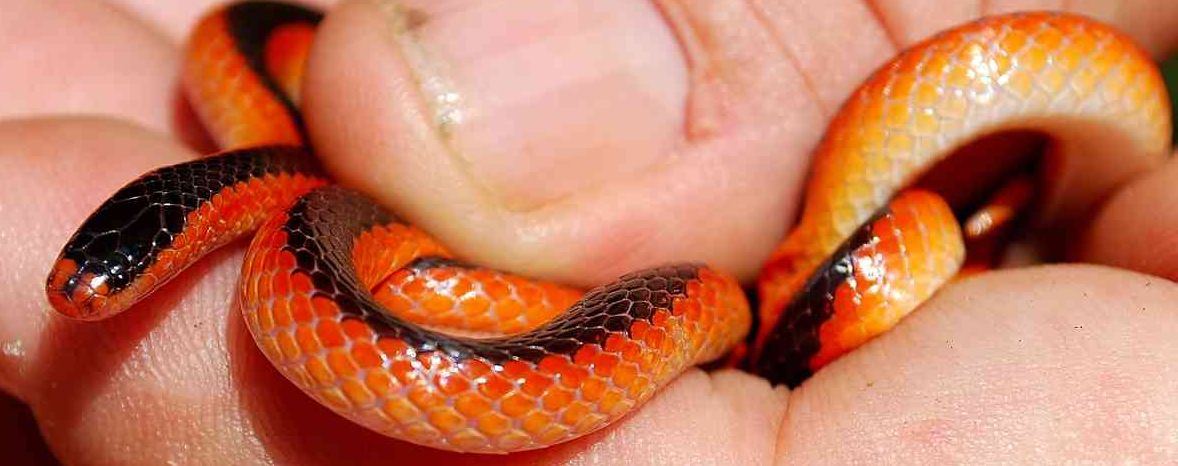 Micrelaps vaillanti     (Micrelaps boettgeri)   Desert black-headed snake  Superfamily Colubroidea    Family Lamprophiidae Subfamily Atractaspidinae burrowing asps/stiletto snakes/Mole VipersAtractaspis bibronii    Bibron’s burrowing aspAtractaspis engdahli     Engdahl’s burrowing aspAtractaspis irregularis    Variable burrowing aspAtractaspis microlepidota   Small-scaled burrowing asp  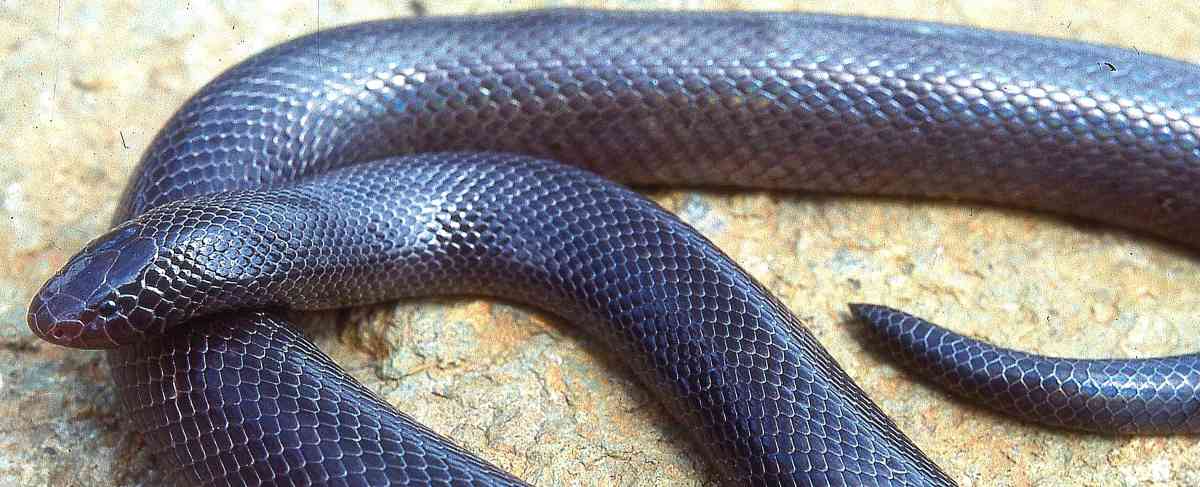 Superfamily Colubroidea    Family Colubridae Subfamily Colubrinae   regular snakes Platyceps florulentus    (Coluber florulentus)   Flowered racerPlatyceps brevis   (Coluber smithii)    Smith’s racer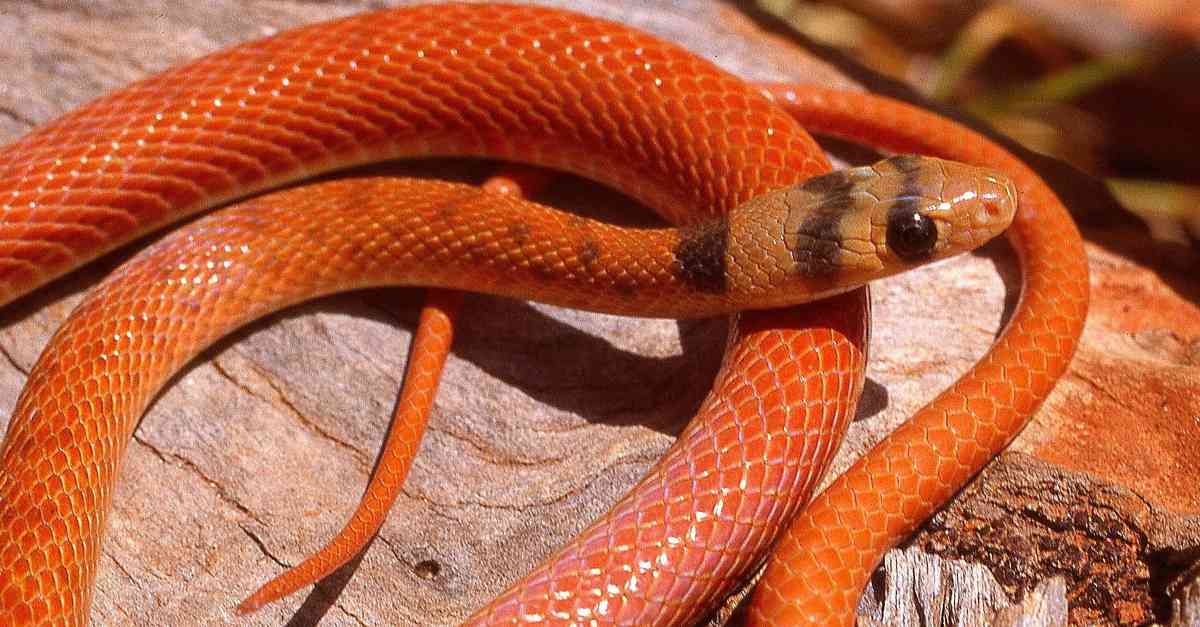 Meizodon krameri    Tana Delta smooth snakeMeizodon plumbiceps  Black-headed smooth snake Meizodon regularis    Eastern crowned snakeMeizodon semiornatus    Semi-ornate snake  Philothamnus battersbyi    Battersby’s green-snake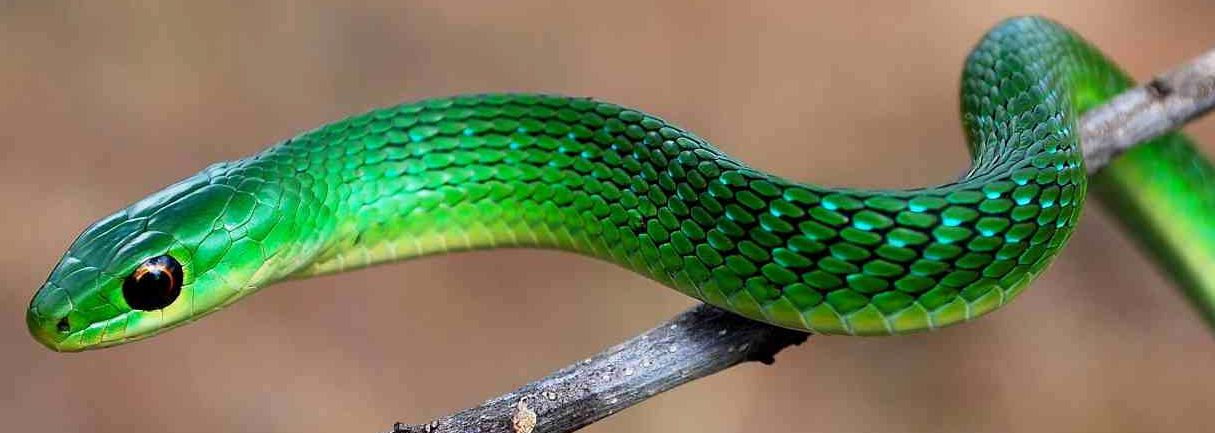 Philothamnus carinatus    Thirteen-scaled green-snakePhilothamnus heterolepidotus    Slender green-snakePhilothamnus hoplogaster    South-eastern green-snake/green water snake* Philothamnus macrops    Usambara green-snake Philothamnus nitidus    Loveridge’s green-snakePhilothamnus punctatus    Speckled green-snakePhilothamnus semivariegatus    Spotted bush snake/spotted wood snake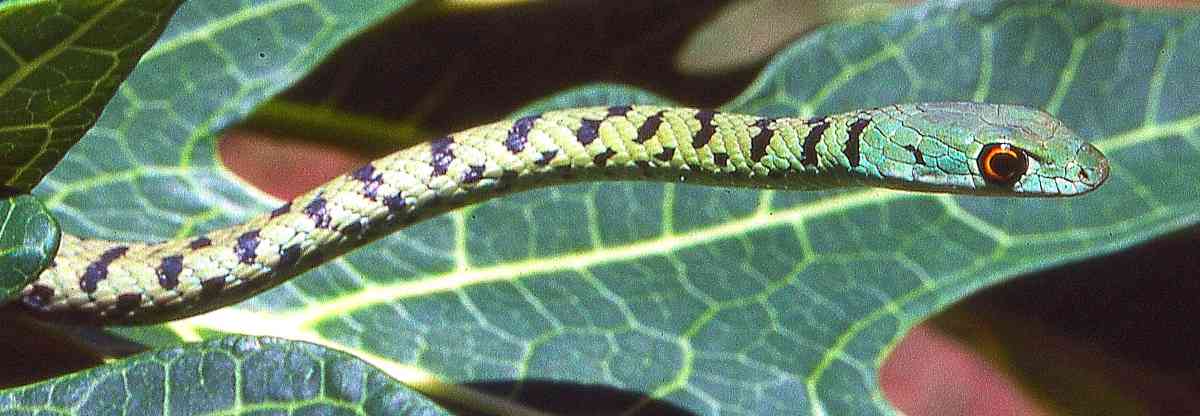 Hapsidophrys lineata    Black-lined green snakeThrasops jacksoni    Jackson’s tree snake*Thrasops schmidti    Schmidt’s black tree snake Rhamnophis aethiopissa    Large-eyed green tree snakeScaphiophis albopunctatus    Hook-nosed snakeScaphiophis raffreyi    Ethiopian hook-nosed snakeBoiga blandingii   Blanding’s tree snake (some authorities use the name Toxicodryas for African Boiga, although research indicates there are no significant differences between the African and Asian forms)Boiga pulverulenta    Powdered tree snakeTelescopus dhara    Large-eyed snakeTelescopus semiannulatus    Tiger snake Crotaphopeltis braestrupi    Tana herald snakeCrotaphopeltis degeni    Degen’s water snake/yellow-flanked snakeCrotaphopeltis hotamboeia    White-lipped snake/white lip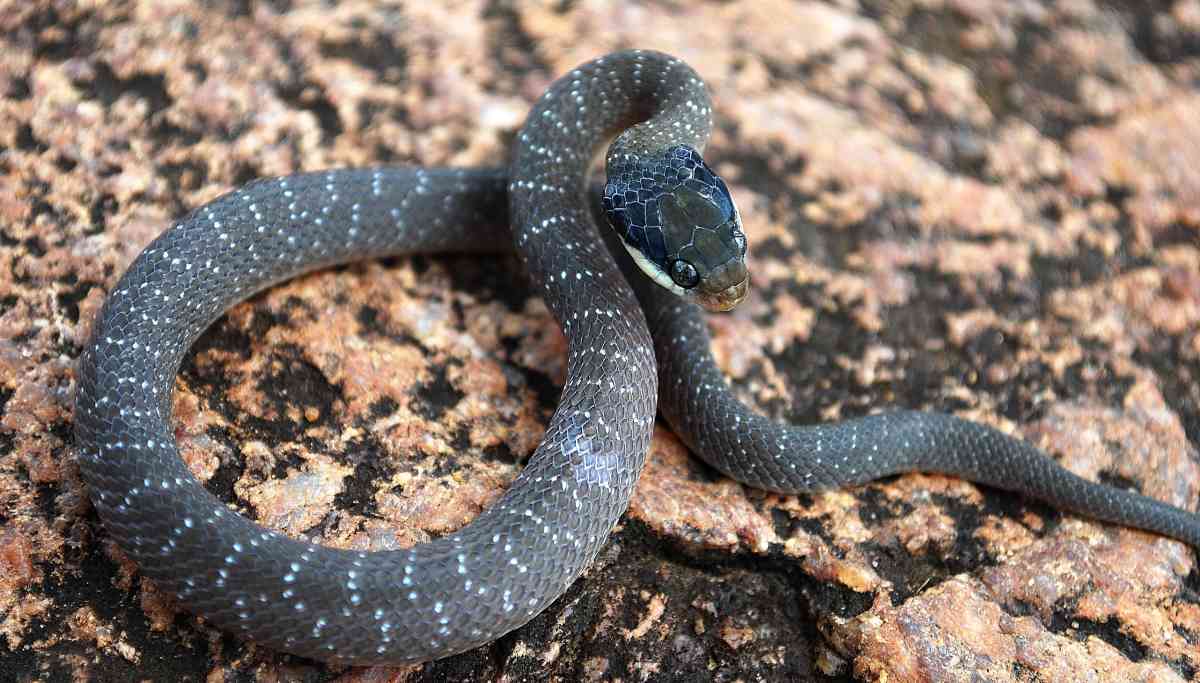 Dipsadoboa flavida    Cross-barred tree snake Dispholidus typus    Boomslang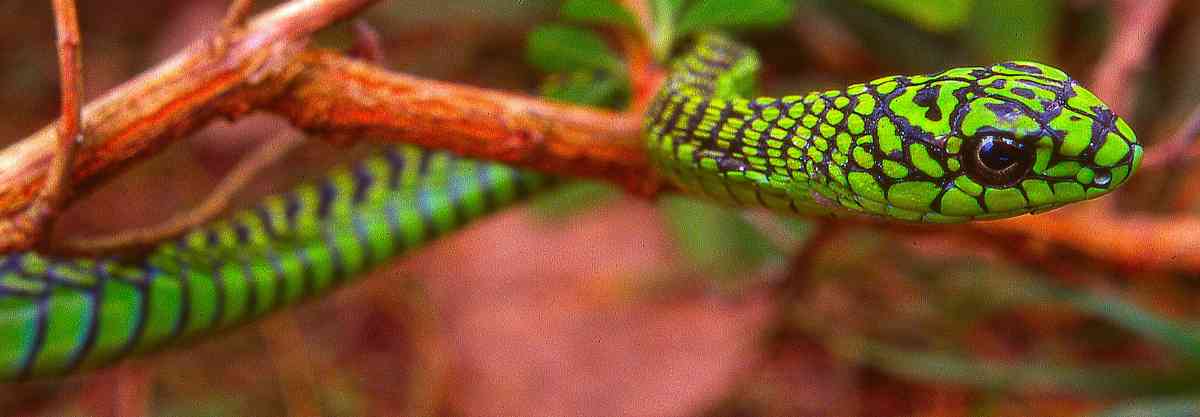 Thelotornis mossambicanus   (Thelotornis capensis) Savanna vine snake* Thelotornis usambaricus     Usambara vine snake   (of doubtful validity)Dasypeltis atra     Montane egg-eaterDasypeltis medici    Rufous egg-eater/East African egg-eater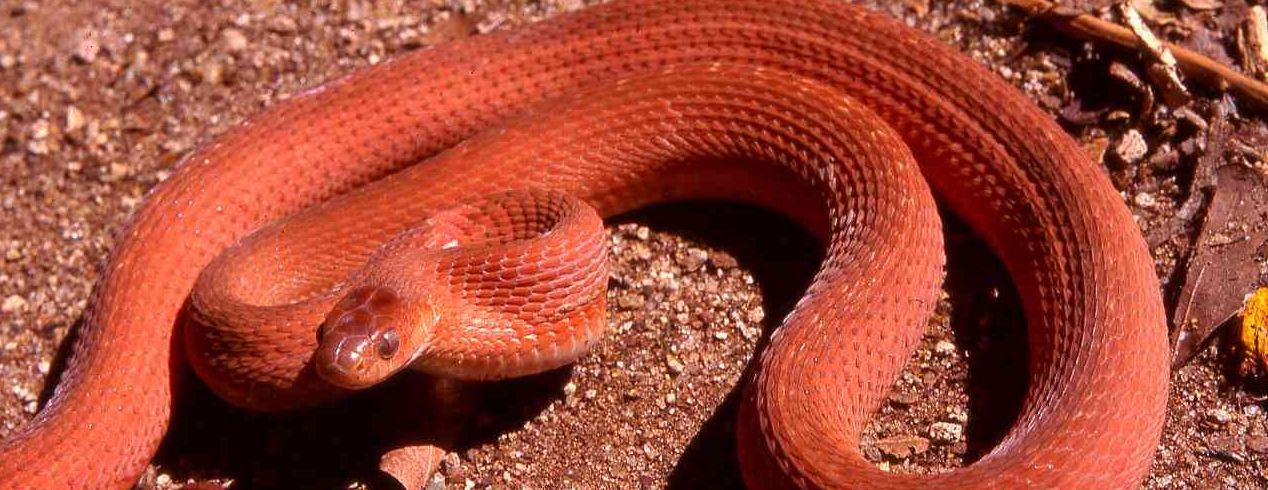 Dasypeltis scabra    Common egg-eater/rhombic egg-eaterSuperfamily Colubroidea    Family Colubridae Subfamily Grayiinae  Central African water snakesGrayia smythii    Smith’s water snakeGrayia tholloni    Thollon’s water snakeSuperfamily Colubroidea    Family  Colubridae subfamily Natricidae  Palaearctic/African water snakesNatriciteres olivacea    Olive marsh snake Superfamily Colubroidea    Family Elapidae  cobras, mambas and alliesElapsoidea loveridgei    East African garter snake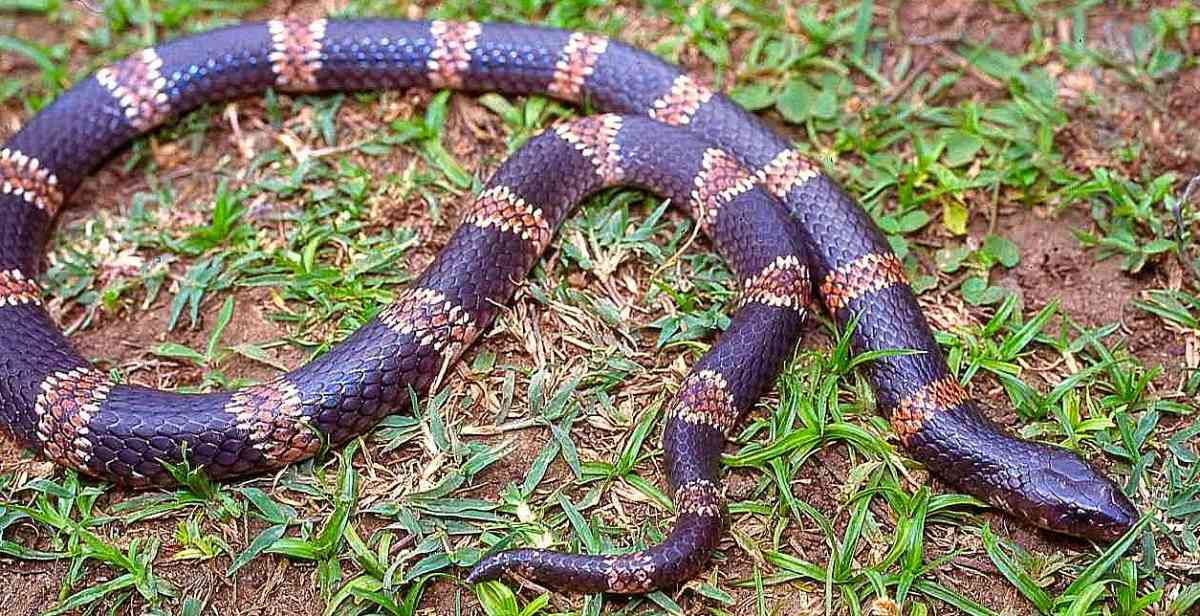 * Elapsoidea nigra    Usambara garter snake* Naja ashei     Ashe’s Spitting Cobra/Large Brown Spitting Cobra  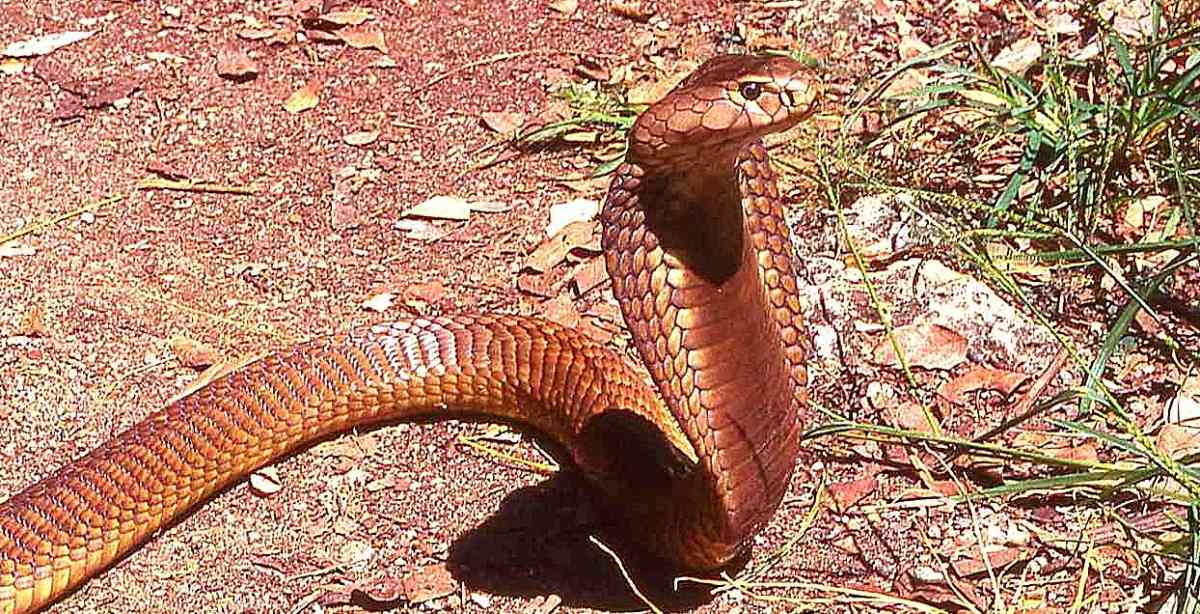 Naja haje    Egyptian cobraNaja melanoleuca   Forest cobraNaja nigricollis    Black-necked spitting cobraNaja pallida    Red spitting cobraPseudohaje goldii    Gold’s tree cobraDendroaspis angusticeps    Green mamba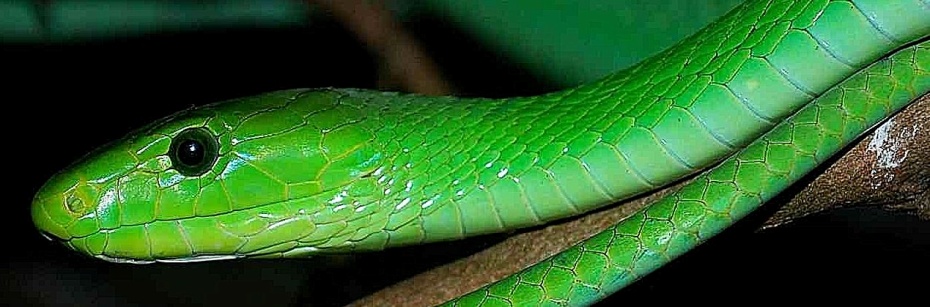 Dendroaspis jamesoni    Jameson’s mambaDendroaspis polylepis    Black mambaHydrophis platurus   (Pelamis platurus)      Yellow-bellied sea snake Superfamily Colubroidea    Family Viperidae Subfamily Viperinae   Old World vipersCausus defilippii    Snouted night adder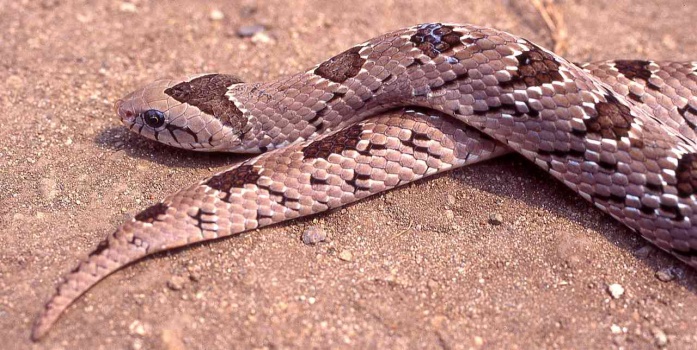 Causus lichtensteini    Forest night adderCausus resimus    Velvety-green night adderCausus rhombeatus    Rhombic night adderBitis arietans    Puff adder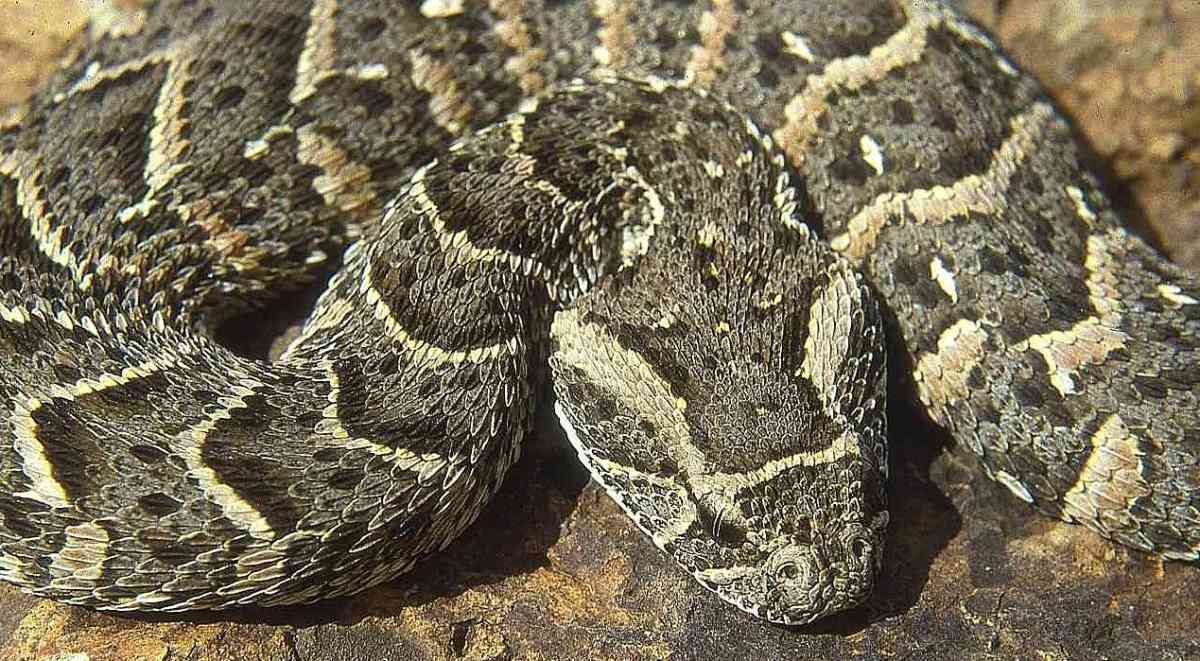 Bitis gabonica    Gaboon viperBitis nasicornis    Rhinoceros viper/Nose-horned viperBitis worthingtoni    Kenya horned viper 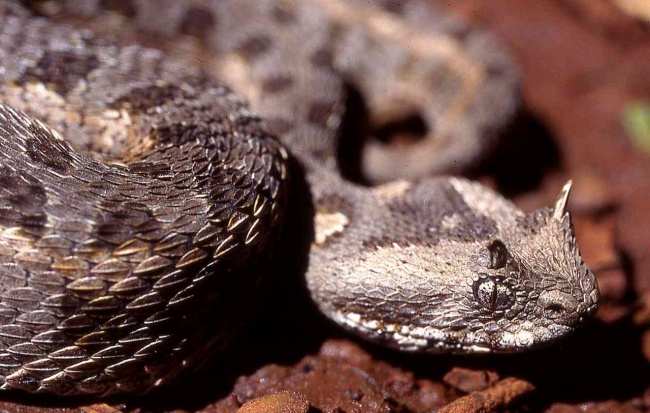 Echis pyramidum    North-east African carpet viper/saw-scaled viper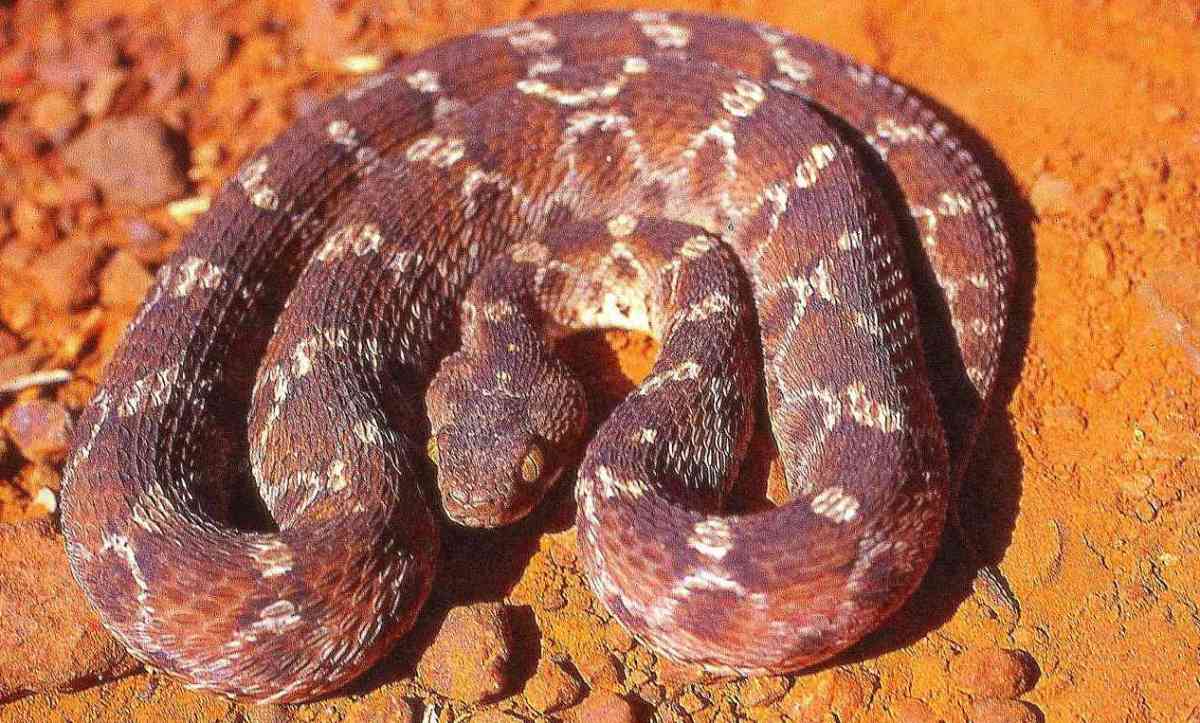 Atheris desaixi    Mt Kenya bush viperAtheris hispida    Rough-scaled bush viperAtheris squamiger   Green bush viper                     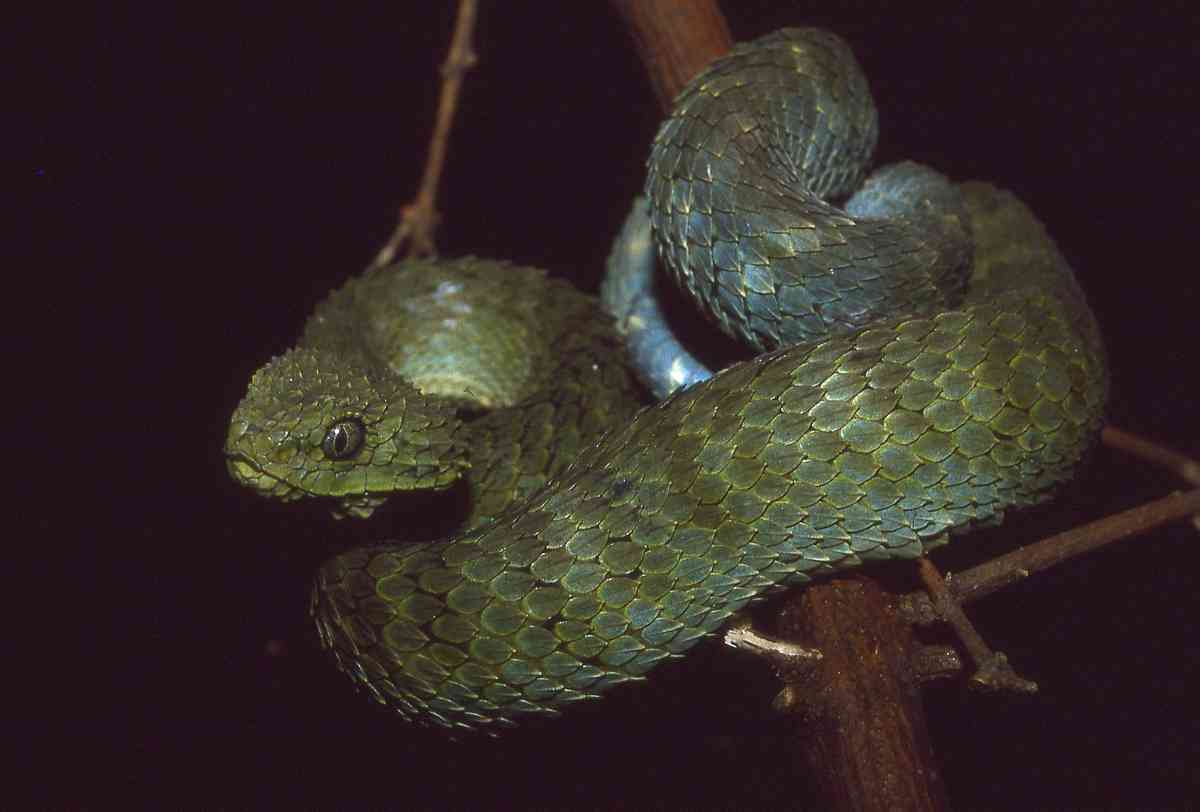 Montatheris hindii    Kenya montane viper   (photo © Alex Duff-Mackay)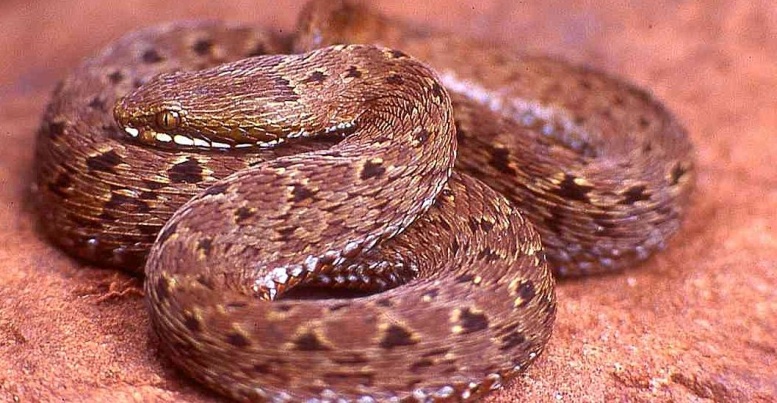 